 Francisco José Ávila Martín 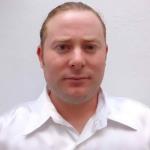 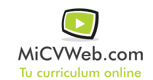 Experiencia ProfesionalExperiencia ProfesionalEl Turro (Granada)Habilidades y CapacidadesHabilidades y CapacidadesHabilidades y CapacidadesHabilidad 1Habilidad 2Habilidad 3Habilidad 4Habilidad 5Habilidad 6FormaciónFormaciónFormación ComplementariaFormación ComplementariaIdiomasIdiomasInformáticaInformáticaInformación adicionalhttp://pacocast33.MiCVweb.com